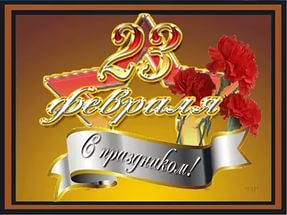               Так уж сложилось, так повелось,                  Что в День защитника я вправе
              Поздравить всех мужчин, кому пришлось
              И не пришлось отдать свой долг державе!
               Ты не служил, но знаю точно я
               Приди беда – ты встанешь на защиту!
               Не побоишься смертного огня,
               За тех, кто дорог - не раздумывая, в битву!
                Так пусть же не настанет день такой!
                Пусть будет мирным небо над страною!
                А те, кто служат, пусть придут домой,                  Не опалив души своей войною.                                                                  23.02.2017г 